2014国贸：共35门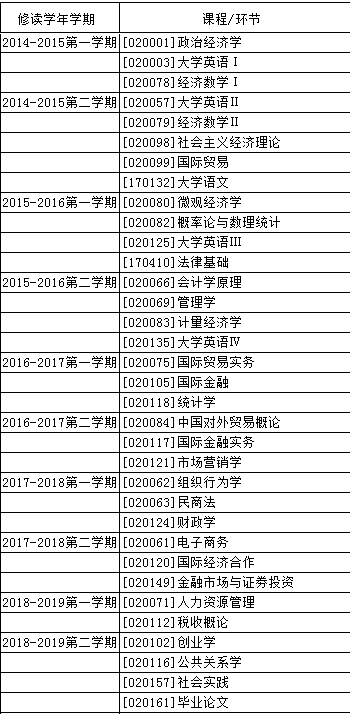 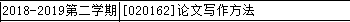 2014金融：共35门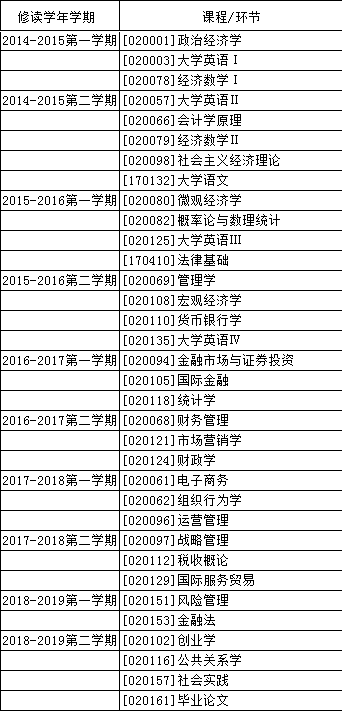 